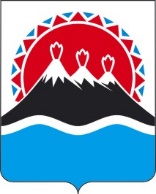 П О С Т А Н О В Л Е Н И ЕПРАВИТЕЛЬСТВАКАМЧАТСКОГО КРАЯПРАВИТЕЛЬСТВО ПОСТАНОВЛЯЕТ:1. Внести в постановление Правительства Камчатского края от 08.08.2016 № 301-П «Об утверждении Порядка предоставления из краевого бюджета в 2023 году юридическим лицам субсидий на возмещение затрат (части затрат) на создание и (или) реконструкцию объектов инфраструктуры, а также на подключение (технологическое присоединение) к системам электроснабжения, газоснабжения, теплоснабжения, водоснабжения и водоотведения в целях реализации особо значимых инвестиционных проектов Камчатского края» изменение, заменив слова «в 2023 году» словами «в 2024 году»;2. Внести в приложение к постановлению Правительства Камчатского края от 08.08.2016 № 301-П «Об утверждении Порядка предоставления из краевого бюджета в 2023 году юридическим лицам субсидий на возмещение затрат (части затрат) на создание и (или) реконструкцию объектов инфраструктуры, а также на подключение (технологическое присоединение) к системам электроснабжения, газоснабжения, теплоснабжения, водоснабжения и водоотведения в целях реализации особо значимых инвестиционных проектов Камчатского края» следующие изменения:1) в наименовании Порядка слова «в 2023 году» заменить словами «в 2024 году»;2) в части 1 слова «в 2023 году» заменить словами «в 2024 году»;3) второй абзац части 2 изложить в следующей редакции:«2. Субсидия предоставляется Министерством в целях достижения мероприятия (результата) комплекса процессных мероприятий «Юридическим лицам обеспечено возмещение затрат (части затрат) на создание и (или) реконструкцию объектов инфраструктуры, а также на подключение (технологическое присоединение) к системам электроснабжения, газоснабжения, теплоснабжения, водоснабжения и водоотведения в целях реализации особо значимых инвестиционных проектов Камчатского края» паспорта процессных мероприятий «Системные меры поддержки инвесторов», включенного в состав государственной программы Камчатского края «Развитие экономики и внешнеэкономической деятельности Камчатского края», утвержденной Постановлением Правительства Камчатского края от 01.07.2021 № 277-П (далее – государственная программа), в пределах лимитов бюджетных обязательств, доведенных в установленном порядке до Министерства на цели, указанные в части 1 настоящего Порядка.»;4) в части 30 слова «в 2023 году» заменить словами «в 2024 году», слова «10 000 тыс. рублей» заменить словами «11 500 тыс. рублей».2. Настоящее постановление вступает в силу после дня его официального опубликования.[Дата регистрации] № [Номер документа]г. Петропавловск-КамчатскийО внесении изменений в постановление Правительства Камчатского края от 08.08.2016 № 301-П «Об утверждении Порядка предоставления из краевого бюджета в 2023 году юридическим лицам субсидий на возмещение затрат (части затрат) на создание и (или) реконструкцию объектов инфраструктуры, а также на подключение (технологическое присоединение) к системам электроснабжения, газоснабжения, теплоснабжения, водоснабжения и водоотведения в целях реализации особо значимых инвестиционных проектов Камчатского края»Председатель Правительства Камчатского края[горизонтальный штамп подписи 1]Е.А. Чекин